В рамках "Шкільної Шевченкіани" в бібліотеці нашої школи було проведено цикл заходів.Виховні години:"Мистецька спадщина Шевченка" 7-Б клас, 5-А клас;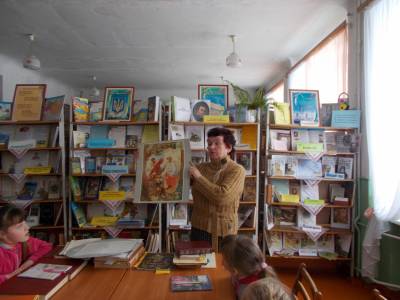 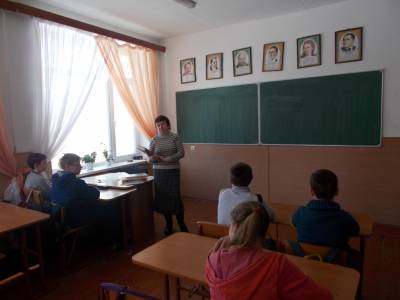 "Хто Шевченка прочитав, той багатим серцем став" 5-Б клас.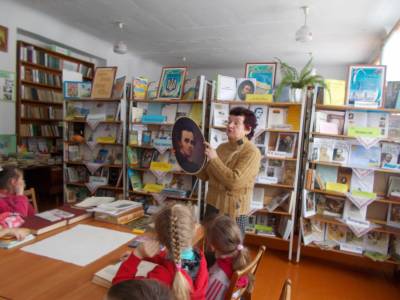 Уроки "Доростаймо серцем до Шевченка" 3-А, 3-Б класи;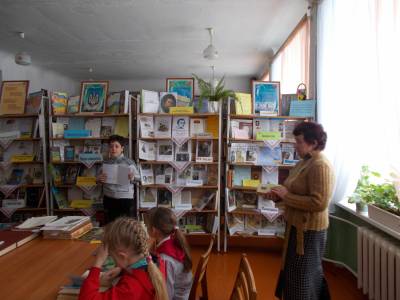 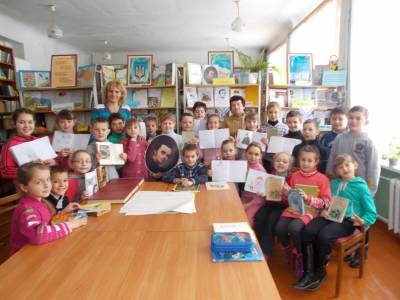 "Шевченко в нашій бібліотеці" 4-Б клас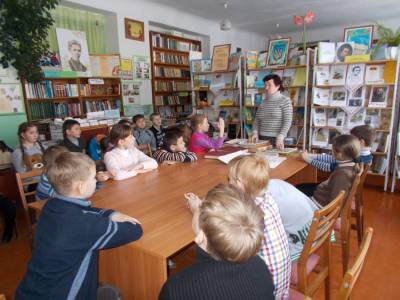 Огляд книжкової виставки "Ми чуємо тебе, Тарасе, крізь століття" 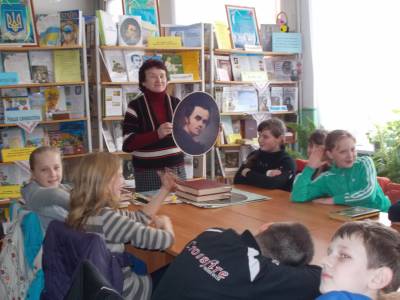 